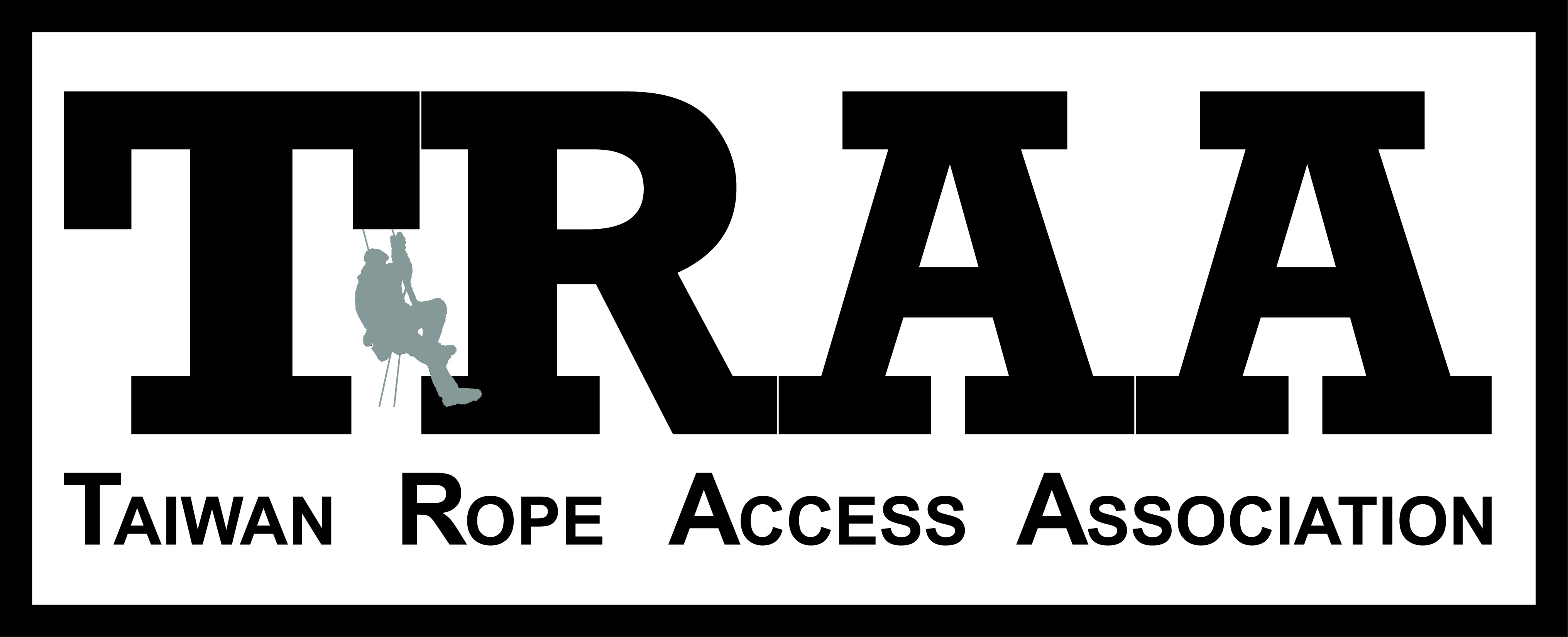 台灣繩索技術協會 證照/時數本補發申請表 TRAA Certificate / Logbook Application Form按您的意思，您可以使用中文或是英文填寫。You can fill in Chinese or English.填妥後請檢附資料，利用電子郵件寄送traa@traa.tw。 應檢附資料：本申請表 □ 個人身分證明文件影本(身分證、駕照、健保卡、護照…擇一) □ 匯款紀錄申請項目及收費標準：紙本證書 NT$100/張 □ 證書卡 NT$200/張 □ 工作時數本 NT$300/本郵寄費用：台灣地區為新台幣100元，港澳地區為新台幣300元。協會收款帳號銀行：永豐銀行(807)分行：深坑分行戶名：台灣繩索技術協會   帳號：17801800028227TRAA帶領您走向安全與專業中文姓名 Chinese name身分證或護照號碼ID/Passport No.英文姓名 English name手機 Mobile phone匯款帳號後五碼Last five digits of account匯款總金額Remittance amount電子信箱 Email address寄送住址 Postal Address(     )(     )(     )